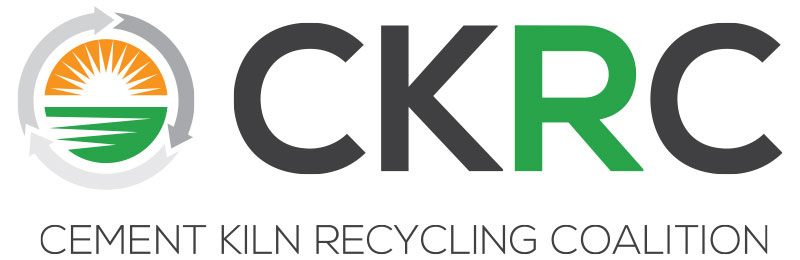 CKRC Fall 2018 Meeting October 1-3, 2018Lansdowne44050 Woodridge Parkway Leesburg, VA 20176AgendaMONDAY, October 11:00-3:00 pm		Team Building Event – Footgolf Foot golf is located on the Sharkbite course. Everyone signed up for the event should meet in the golf cart staging area between the hotel and the clubhouse just before 1pm to learn how foot golf works and then be led to the course.3:30-5:30 pm		Executive Committee Meeting (See Separate Agenda sent to EC)6:30 pm		Welcome Reception and Dinner – Wine Tasting Experience/Presentation				VA Vine to Wine: The story behind the bottles!Hailey ZurschmeideBluemont Vineyard -  General Manager Loudoun Wineries Association - Treasurer TUESDAY, October 28:00 am		Breakfast Buffet Available 9:00 am		Call to Order/Antitrust/EC Meeting Update9:10 am	Navigating the New CKRC Website Michelle Lusk – CKRC 9:30 am 	Legal UpdateLisa Jaeger – CKRC Counsel, Bracewell, LLP	 (CAA: NAAQS, NSR/PSD, Climate/GHG, CISWI, NESHAPS RMP, Methane, Regional Consistency, 608 Refrigerant Mgmt; Water: NPDES, CWA; RCRA Litigation; CERCLA Legal; Administration Regulatory Reform)11:00 am	Guest Speaker – Barnes Johnson, USEPA, Director, Office of Resource   Conservation and Recovery (ORCR)(CERCLA FA, E-manifest, Pharmaceutical Waste Policy, Volunteer Initiative, Coal Ash and Definition of Solid Waste Decisions; CISWI MACT Decision)12:00 noon		Lunch1:00 pm	Regulatory Issue Wrap-upJim Berlow – Consultant  (Wrap-up on CERCLA, Definition of Solid Waste, E-manifest, Volunteer Initiative, and others)1:30 pm	Industry Panel on MSHA Compliance – The panel speakers will present various perspectives on MSHA compliance and the recent MSHA inspection initiative to both educate the membership and prepare those participating in the MSHA Response-focused Technical/Regulatory meeting scheduled for Wednesday morning.  Panelists will make presentations, there will be time for questions, and we hope there will be some good interactive discussion on the topic.
Recent MSHA Inspections: A Facility’s Perspective – Talya Mayfield, Environmental Health and Safety Manager, Green America Recycling, CKRC MemberAssessing and Controlling Chemical Exposures -- David Comen, Founder and President of Artisan EHS Consulting, LLC, Certified Industrial Hygienist and Certified Hazardous Materials Manager, B.S. in Chemistry and studied Occupational Health and SafetySteps to develop a MSHA Compliance Demonstration for Alternative Fuels -- Janice Timpson, Senior Project Manager for Business Central 2, Inc. and Consultant to EARTHManagement, LLC (EM), Authorized OSHA General Industry and Construction Safety Instructor, B.S. in Occupational Safety and Health3:30 pm		Break3:45 pm		Upcoming Technical/Regulatory EffortsCKRC Spring Technical Workshop Part II -- Issue IdentificationCement 101 Website Links – Break-Out SessionFuture Planning – Issue/Project Brainstorming5:00 pm		Adjourn TUESDAY NIGHT, October 26:00 pm		Reception 7:30 pm		Dinner	Guest Speaker – Political Outlook, Scott Segal, Bracewell, LLPWEDNESDAY , October 3 8:00 am		Buffet Breakfast Available9:00 am		Technical/Regulatory Committee MeetingPreparing for Fall CKRC/MSHA Meeting to Educate the Agency and Exchange Information	--EC Direction for the Committee	--Relevant Information to Date	--Development of Action Plan/Format/Outline for Meeting	--Substance and Participants	--Additional Preparation Meetings/Calls, Next Steps12:00 noon		Boxed Lunches Available1:00 pm		Golf Outing on the Lansdowne RTJ Course 